Periodeplan for: Oktober og novemberTema for perioden: Lek, drama og samspillSpråkmål for perioden: Svare når noen snakker til deg, si ha det når du gårSosialt mål for perioden: Alle skal ha noen å leke med uteVoksenrollen: Begrepene gjentas på forskjellig måte i forskjellige situasjoner. For å sikre læring må et begrep bli brukt 50-60 ganger.Følgende fagområder dekkes: Kommunikasjon, språk og tekst, natur, miljø og teknikk, kunst, kultur og kreativitetPeriodens litteratur med formidlingsmetoderPeriodens fokusordPeriodens rim/reglerPeriodens sangerDenne perioden skal vi lese og fortelle eventyret «Pannekaken», dette er et norsk folkeeventyr samlet av Asbjørnsen og Moe.Dette er eventyret om pannekaka som nektet å la seg spise av moren, gamlefar og alle de syv ungene som alle ventet på at den skulle bli ferdigstekt. Pannekaka spretter i stedet ut av pannen, triller av gårde og nekter alle den møter å spise den. Helt til den treffer grisenMoralen i eventyret er at man ikke bør stole blindt på noen (slik pannekaken stoler på grisen) og at man ikke bør være kjepphøy (pannekaken skryter av at ingen dyr skremmer den)Vi vil lese dette eventyret i samling og i smågrupper. Etter hvert skal vi i smågrupper leke ut handlingen i eventyret både inne og på tur.Fokusord er ord som skal øves på Sulten/mettVende pannekakenFastere i fisken- gjennomsteiktSpretter TrilletHinkende HøneHaneAndGrisSkriker ungerEpler og pærer de vokser på trærne, når de blir modne så faller de ned. En, to, tre.Nå skal dere høre en herlig røre!Mamma skal bake en diger pannekake- og alle ville smake 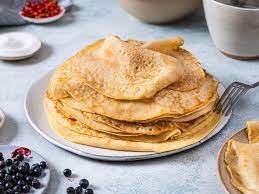 Høne pøne brun og fin, legg et egg i lomma mi. Nei jeg legger egg på strå, Og det skal lille NN fåBake, bake søte (på tysk og norsk)Hva sier den grisen som går i bingenMed krøllet halePål sine høner5 små ender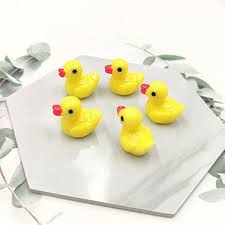 Periodens språklekerHva er det i posen- følepose, konkreter fra eventyret legges i en pose, barna skal kjenne og gjette hva det er.Lytte etter lyden- hvilken lyd hører vi (dyrelyder)Klappe takten- Barna klapper takten til stavelsen i dyrene i eventyretPeriodens aktivitet/opplevelseTur til skogen- vi lager pannekaker på stormkjøkken.Dukketeater- PannekakaPeriodens formingsaktivitetMale dyrene som er i eventyretKlippe og lime aktivitet med eventyret som temaLage pannekakebilde av formingsmasseViktige datoerSett av tirsdag 24.oktober, da blir det FN/Bli kjent fest. Mer info kommer.